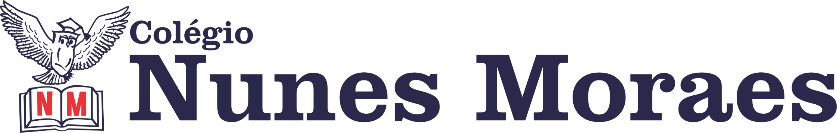 Persistência é motivação que se renova todos os dias.Vamos começar mais uma  tarde de aulas  remotas.  Não deixe de participar via whatsapp, tirando suas dúvidas e vendo as complementações feitas pelos seus professores. Queremos você conosco até o final.IMPORTANTE: Hoje o professor Fladimir vai usar o Google meet na 2ª aula.  Confira agora as instruções. - Seu professor vai informar o link  no grupo. Se você for participar usando o celular, basta clicar, marcar o meet e pedir para participar. Se quiser usar o computador, copie o link e cole na barra de endereço, dê enter e peça para participar. - Importante: use fone de ouvido e,  logo que entrar, desligue seu microfone. Só volte a ligar quando precisar falar. - Se na hora tiver problema para acessar, fale com Luis no privado. 1ª AULA: 13h -13:55’ –INT. TEXTUAL  2  -   PROFESSORA ALINE LANDIM AULA 10-  INTRODUÇÃO À SEMÂNTICAPasso 01 – Assistir ao vídeo explicativo da Aula 10. A professora irá disponibilizar na hora o link do vídeo. Passo 02 Após assistir ao vídeo, resolver as questões de 1 a 4 da página 119 e 120  das Atividades para sala.Envie foto das atividades resolvidas para FLAY NUNES MORAES. Escreva a matéria, seu nome e seu número em cada página.Passo 03 - Após enviar a foto da atividade para a coordenação, assistir à resolução das questões pela professora.Passo 05  - Atividade para casa- Resolver as questões 2, 3 e 4 das atividades propostas, pág 1212ª AULA: 13:55’-14:50’   -  REDAÇÃO   -  PROFESSOR FLADIMIR CASTRO AULA 8 -  TIPOS DE INTRODUÇÃO Passo 01 – Vídeo de introdução. (2 minutos)Passo 02 - Assistir à aula SAS  do dia 27/04 sobre o conteúdo referente. Basta assistir ao vídeo a partir dos 14 minutos, o início não reflete sobre a aula abordada. LINK: (30  minutos)https://www.youtube.com/watch?v=a6nM65lglcw&list=PL0MlWarTr_1bLkreCKi8KtfVB3k4YEDuV&index=91 Passo 03 – Análise de introduções de redação da turma, feita pelo meet. (10 minutos)O link da videoconferência será enviado na hora. Passo 04 –  PARA CASA:  Faça uma das propostas de redação das páginas 42 a 43. Entrega via e-mail: professor_f.castro@hotmail.com.3ª AULA: 14:50’-15:45’ – ESPANHOL   -    PROFESSORA JADNA HOLANDA CAPÍTULO 08  - COMPRENSIÓN TEXTUAL – APOCOPE  -  VESTUÁRIO            Passo 01 –Vídeo aula pelo QR CODE da Aula 8, página 14, Comprensión textual – Apocope e vestuário. Acompanhar pelo livro e slides.Passo 02 – Tira dúvidas.Passo 03 – Resolução das páginas 16 e 17 (questões 1, 3, 4, 7 e 8 - Gramática).Envie foto das atividades resolvidas para FLAY NUNES MORAES. Escreva a matéria, seu nome e seu número em cada página.Passo 04 – Correção da atividadePasso 05 – Após a aula, “EM CASA”, resolver as questões propostas.INTERVALO: 15:45’-16:10’   4ª AULA:   16:10’-17:05’  -  FÍSICA 1   -   PROFESSOR BETOWER MORAIS FRENTE 4 – AULA 8 - COMPOSIÇÃO DE MOVIMENTOS Páginas 60 a 63ORIENTAÇÕES1 –  Assista a vídeo aula pelo link: https://youtu.be/lxldpxF9jqI2 – Resolva, como atividade de sala, as questões 02 da página 62 e 06  da página 63 das atividades propostas . Envie foto das atividades resolvidas para FLAY NUNES MORAES. Escreva a matéria, seu nome e seu número em cada página.3 – Como atividade de casa, resolva em outro momento, as outras questões propostas (01, 03,05,08,09) – Gabarite, registre em foto, circule as dúvidas e envie para seu professor através do google class.5ª AULA:   17:05’-18:00’ -   GEOGRAFIA 1 -   PROFESSOR WERBSON  FALCÃO CAPÍTULO: 09-  ESTRUTURA GEOLÓGICA DO BRASILPasso 01 – Assistir a vídeo aula no link: https://drive.google.com/file/d/1I5IpcBm-6mnCJ0uAwpVMSjzImKbEPQhq/view?usp=sharingPasso 02 –Responder as Atividades de Sala.Envie foto das atividades resolvidas para FLAY NUNES MORAES. Escreva a matéria, seu nome e seu número em cada página.6ª AULA:   18:00’-18:55’   -   QUÍMICA 1 -   PROFESSOR RENATO DUARTE FRENTE 3 - CAPÍTULO 6 – TABELA PERIÓDICAPasso 1 – Assistir o vídeo SAS ao Vivo – disponível em: https://youtu.be/JtGB2xg90i8Passo 2 – Leia o conteúdo das páginas 45 a 48. Durante a leitura, é fundamental anotar as informações das características, a origem e as aplicações das funções abordadas.Passo 3 – É muito importante que você faça muitos exercícios do conteúdo aprendido para treinar seus conhecimentos. Desse modo, faça as atividades para sala da página 48 e 49.Envie foto das atividades resolvidas para FLAY NUNES MORAES. Escreva a matéria, seu nome e seu número em cada página.Passo 4 – Ao final da aula, enviarei a correção com a resolução das atividades de sala.Passo 5 – Tarefa de casa: atividades propostas – páginas 49 a 51– Questões ímpares.DIA 19 DE MAIO DE 2020 – 3ª SÉRIE EM – TURMA AVOCÊ FEZ UM BOM TRABALHO. ORGULHE-SE DE SI MESMO(A).  